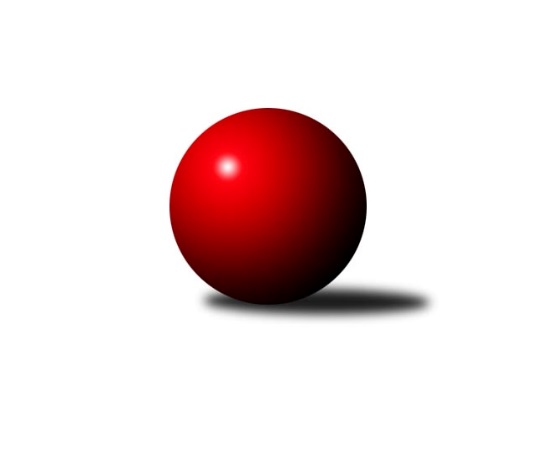 Č.21Ročník 2021/2022	25.3.2022Nejlepšího výkonu v tomto kole: 2702 dosáhlo družstvo: KK Kosmonosy BStředočeský krajský přebor I. třídy 2021/2022Výsledky 21. kolaSouhrnný přehled výsledků:TJ Sparta Kutná Hora C	- TJ Sokol Benešov C	6:2	2687:2518	8.0:4.0	24.3.TJ Sokol Kostelec nad Černými lesy A	- KK SDS Sadská B	3:5	2561:2572	8.0:4.0	25.3.TJ Sparta Kutná Hora B	- TJ Kovohutě Příbram B	6:2	2602:2546	8.0:4.0	25.3.KK Vlašim B	- KK Jiří Poděbrady B	5:3	2500:2497	7.0:5.0	25.3.TJ Sokol Kolín B	- TJ Sokol Tehovec B	5:3	2402:2360	7.0:5.0	25.3.KK Kosmonosy B	- TJ Sokol Červené Pečky	6:2	2702:2578	10.0:2.0	25.3.TJ Sokol Kostelec nad Černými lesy A	- KK Jiří Poděbrady B	7:1	2551:2432	9.0:3.0	23.3.Tabulka družstev:	1.	KK Kosmonosy B	21	18	1	2	129.0 : 39.0 	177.5 : 74.5 	 2600	37	2.	TJ Sokol Kostelec nad Černými lesy A	21	14	0	7	101.0 : 67.0 	149.0 : 103.0 	 2521	28	3.	TJ Sokol Červené Pečky	21	13	1	7	96.0 : 72.0 	127.0 : 125.0 	 2504	27	4.	KK SDS Sadská B	21	11	3	7	96.5 : 71.5 	140.0 : 112.0 	 2520	25	5.	TJ Sokol Kolín B	21	10	1	10	91.0 : 77.0 	125.5 : 126.5 	 2426	21	6.	TJ Sparta Kutná Hora B	21	10	1	10	87.5 : 80.5 	130.5 : 121.5 	 2474	21	7.	KK Jiří Poděbrady B	20	9	2	9	71.5 : 88.5 	106.5 : 133.5 	 2476	20	8.	KK Vlašim B	21	8	4	9	89.5 : 78.5 	134.0 : 118.0 	 2462	20	9.	TJ Kovohutě Příbram B	21	7	4	10	74.5 : 93.5 	117.5 : 134.5 	 2412	18	10.	TJ Sparta Kutná Hora C	21	6	1	14	60.0 : 108.0 	103.0 : 149.0 	 2456	13	11.	TJ Sokol Benešov C	21	6	1	14	59.0 : 109.0 	108.5 : 143.5 	 2410	13	12.	TJ Sokol Tehovec B	20	2	3	15	44.5 : 115.5 	81.0 : 159.0 	 2388	7Podrobné výsledky kola:	 TJ Sparta Kutná Hora C	2687	6:2	2518	TJ Sokol Benešov C	Klára Miláčková	 	 211 	 228 		439 	 1:1 	 440 	 	219 	 221		Karel Palát	Vojtěch Bulíček	 	 203 	 212 		415 	 0:2 	 465 	 	246 	 219		Jitka Drábková	Ivana Kopecká	 	 212 	 233 		445 	 1:1 	 433 	 	232 	 201		Patrik Polach	Jitka Bulíčková	 	 263 	 244 		507 	 2:0 	 407 	 	209 	 198		Karel Drábek	Jana Abrahámová	 	 237 	 210 		447 	 2:0 	 360 	 	187 	 173		David Dvořák	Hana Barborová	 	 239 	 195 		434 	 2:0 	 413 	 	223 	 190		Miroslav Drábekrozhodčí:  Vedoucí družstevNejlepší výkon utkání: 507 - Jitka Bulíčková	 TJ Sokol Kostelec nad Černými lesy A	2561	3:5	2572	KK SDS Sadská B	Miroslav Šplíchal	 	 226 	 204 		430 	 1:1 	 452 	 	222 	 230		Miloš Lédl	David Novák	 	 221 	 217 		438 	 2:0 	 400 	 	193 	 207		Jaroslav Hojka	Veronika Šatavová	 	 209 	 215 		424 	 2:0 	 394 	 	193 	 201		Marie Šturmová	Michal Brachovec *1	 	 184 	 205 		389 	 0:2 	 441 	 	212 	 229		Jiří Miláček	Miloslav Budský	 	 210 	 219 		429 	 1:1 	 446 	 	201 	 245		Jan Renka st.	Patrik Matějček	 	 237 	 214 		451 	 2:0 	 439 	 	232 	 207		Jan Svobodarozhodčí: Novák Davidstřídání: *1 od 60. hodu Vojtěch StárekNejlepší výkon utkání: 452 - Miloš Lédl	 TJ Sparta Kutná Hora B	2602	6:2	2546	TJ Kovohutě Příbram B	Bohumír Kopecký	 	 177 	 192 		369 	 0:2 	 450 	 	228 	 222		Lukáš Chmel	Jaroslav Čermák	 	 214 	 230 		444 	 2:0 	 418 	 	207 	 211		Miloš Brenning	Václav Pufler	 	 207 	 238 		445 	 1:1 	 417 	 	211 	 206		Václav Kodet	Jiří Halfar	 	 233 	 189 		422 	 1:1 	 425 	 	200 	 225		Milena Čapková	Adam Janda	 	 230 	 243 		473 	 2:0 	 416 	 	222 	 194		Jaroslav Chmel	František Tesař	 	 239 	 210 		449 	 2:0 	 420 	 	211 	 209		Václav Šeflrozhodčí: Vyhlídal VítězslavNejlepší výkon utkání: 473 - Adam Janda	 KK Vlašim B	2500	5:3	2497	KK Jiří Poděbrady B	Leoš Chalupa	 	 210 	 213 		423 	 1:1 	 419 	 	202 	 217		Jan Černý	Pavel Vykouk	 	 209 	 204 		413 	 0:2 	 457 	 	236 	 221		Petra Gütterová	Pavel Vojta	 	 182 	 216 		398 	 1:1 	 404 	 	204 	 200		Vladimír Klindera	Vladislav Pessr	 	 226 	 215 		441 	 2:0 	 412 	 	213 	 199		Svatopluk Čech	František Pícha	 	 211 	 216 		427 	 2:0 	 402 	 	208 	 194		Jiří Miláček	Luboš Trna	 	 203 	 195 		398 	 1:1 	 403 	 	202 	 201		Ondřej Šustrrozhodčí: Pessr MiroslavNejlepší výkon utkání: 457 - Petra Gütterová	 TJ Sokol Kolín B	2402	5:3	2360	TJ Sokol Tehovec B	Roman Weiss	 	 195 	 212 		407 	 2:0 	 364 	 	172 	 192		Radek Hrubý	Lukáš Vacek	 	 208 	 196 		404 	 1:1 	 429 	 	204 	 225		Jan Volhejn	Jakub Vachta	 	 180 	 207 		387 	 0:2 	 427 	 	205 	 222		Miloslav Dlabač	Rudolf Zborník	 	 178 	 200 		378 	 2:0 	 342 	 	169 	 173		Eliška Anna Cukrová	Pavel Holoubek	 	 183 	 221 		404 	 0:2 	 438 	 	201 	 237		Jan Cukr	Ladislav Hetcl st.	 	 212 	 210 		422 	 2:0 	 360 	 	180 	 180		Aleš Hořickýrozhodčí: Mierva DaliborNejlepší výkon utkání: 438 - Jan Cukr	 KK Kosmonosy B	2702	6:2	2578	TJ Sokol Červené Pečky	Ondřej Majerčík	 	 198 	 213 		411 	 1:1 	 421 	 	217 	 204		Antonín Smrček	Renáta Vystrčilová	 	 241 	 249 		490 	 2:0 	 463 	 	218 	 245		Agaton Plaňanský ml.	Jiří Řehoř	 	 201 	 199 		400 	 1:1 	 401 	 	193 	 208		Jiří Plešingr	Jiří Řehoř	 	 223 	 218 		441 	 2:0 	 398 	 	208 	 190		Josef Šebor	Marek Náhlovský	 	 236 	 232 		468 	 2:0 	 437 	 	223 	 214		Pavel Hietenbal	Ondrej Troják	 	 258 	 234 		492 	 2:0 	 458 	 	244 	 214		Pavel Kořínekrozhodčí: Novák PetrNejlepší výkon utkání: 492 - Ondrej Troják	 TJ Sokol Kostelec nad Černými lesy A	2551	7:1	2432	KK Jiří Poděbrady B	Miroslav Šplíchal	 	 211 	 218 		429 	 2:0 	 389 	 	192 	 197		Jan Černý	David Novák	 	 229 	 209 		438 	 2:0 	 412 	 	222 	 190		Svatopluk Čech	Michal Brachovec	 	 210 	 195 		405 	 1:1 	 413 	 	191 	 222		Vladimír Klindera	Vojtěch Stárek	 	 195 	 214 		409 	 1:1 	 395 	 	204 	 191		Dušan Richter	Miloslav Budský	 	 217 	 242 		459 	 2:0 	 414 	 	196 	 218		Jiří Miláček	Patrik Matějček	 	 223 	 188 		411 	 1:1 	 409 	 	205 	 204		Ondřej Šustrrozhodčí: David NovákNejlepší výkon utkání: 459 - Miloslav BudskýPořadí jednotlivců:	jméno hráče	družstvo	celkem	plné	dorážka	chyby	poměr kuž.	Maximum	1.	Agaton Plaňanský  ml.	TJ Sokol Červené Pečky	461.29	310.8	150.5	3.8	9/10	(518)	2.	David Novák 	TJ Sokol Kostelec nad Černými lesy A	458.38	305.9	152.5	2.8	9/9	(533)	3.	Břetislav Vystrčil 	KK Kosmonosy B	450.96	303.1	147.9	3.5	8/9	(498)	4.	Adam Janda 	TJ Sparta Kutná Hora B	446.50	304.4	142.1	4.5	8/9	(473)	5.	Věroslav Řípa 	KK Kosmonosy B	443.31	302.4	140.9	4.4	9/9	(467)	6.	Vladislav Pessr 	KK Vlašim B	440.23	300.9	139.3	6.4	7/10	(530)	7.	Marek Náhlovský 	KK Kosmonosy B	439.46	294.6	144.9	4.0	8/9	(510)	8.	Jitka Bulíčková 	TJ Sparta Kutná Hora C	437.45	298.0	139.4	4.3	8/9	(507)	9.	Ondrej Troják 	KK Kosmonosy B	437.09	305.1	132.0	4.7	9/9	(492)	10.	Jan Cukr 	TJ Sokol Tehovec B	433.79	297.8	136.0	5.7	10/10	(492)	11.	Renáta Vystrčilová 	KK Kosmonosy B	433.67	302.5	131.2	5.2	6/9	(490)	12.	Pavel Hietenbal 	TJ Sokol Červené Pečky	433.46	298.0	135.4	6.0	10/10	(478)	13.	Petr Novák 	KK Kosmonosy B	433.04	298.6	134.4	3.8	8/9	(492)	14.	Petr Kříž 	TJ Kovohutě Příbram B	431.25	298.1	133.2	6.8	10/10	(459)	15.	Pavel Kořínek 	TJ Sokol Červené Pečky	430.35	299.3	131.1	6.5	10/10	(480)	16.	Lukáš Chmel 	TJ Kovohutě Příbram B	428.79	296.0	132.7	5.7	9/10	(471)	17.	Karel Drábek 	TJ Sokol Benešov C	427.41	292.5	134.9	4.6	9/10	(487)	18.	Jan Svoboda 	KK SDS Sadská B	427.20	295.3	131.9	4.9	10/10	(488)	19.	Michal Brachovec 	TJ Sokol Kostelec nad Černými lesy A	426.31	292.9	133.4	6.9	8/9	(458)	20.	Jan Volhejn 	TJ Sokol Tehovec B	424.63	289.8	134.8	8.7	9/10	(458)	21.	Miloš Lédl 	KK SDS Sadská B	424.58	292.4	132.2	7.7	10/10	(457)	22.	Patrik Matějček 	TJ Sokol Kostelec nad Černými lesy A	423.57	288.2	135.4	6.9	7/9	(464)	23.	Václav Anděl 	KK Jiří Poděbrady B	421.15	298.9	122.3	7.0	8/10	(445)	24.	Ladislav Hetcl  st.	TJ Sokol Kolín B	420.27	285.5	134.8	6.2	8/10	(455)	25.	Jiří Miláček 	KK SDS Sadská B	419.86	294.7	125.2	5.4	8/10	(494)	26.	Jaroslav Čermák 	TJ Sparta Kutná Hora B	419.24	290.8	128.4	7.2	9/9	(465)	27.	Miroslav Pessr 	KK Vlašim B	419.08	288.6	130.5	5.9	10/10	(456)	28.	Jaroslav Hojka 	KK SDS Sadská B	418.55	291.3	127.2	6.9	10/10	(468)	29.	Simona Kačenová 	KK Vlašim B	418.24	290.5	127.7	8.5	7/10	(452)	30.	Ondřej Majerčík 	KK Kosmonosy B	418.03	293.1	124.9	4.9	7/9	(463)	31.	Ondřej Šustr 	KK Jiří Poděbrady B	417.27	289.8	127.5	6.9	7/10	(460)	32.	Ivana Kopecká 	TJ Sparta Kutná Hora C	416.90	288.6	128.3	7.9	8/9	(465)	33.	Dalibor Mierva 	TJ Sokol Kolín B	415.93	288.4	127.6	6.4	10/10	(460)	34.	Jitka Drábková 	TJ Sokol Benešov C	415.45	292.8	122.7	7.6	10/10	(465)	35.	Dušan Richter 	KK Jiří Poděbrady B	415.34	286.6	128.7	7.1	9/10	(473)	36.	Pavel Vojta 	KK Vlašim B	414.05	286.7	127.4	6.9	10/10	(451)	37.	Jan Černý 	KK Jiří Poděbrady B	413.02	286.5	126.5	7.0	8/10	(448)	38.	Marie Šturmová 	KK SDS Sadská B	412.85	280.3	132.6	5.8	8/10	(449)	39.	Václav Pufler 	TJ Sparta Kutná Hora B	411.00	285.4	125.6	8.4	9/9	(454)	40.	Miroslav Drábek 	TJ Sokol Benešov C	410.44	286.6	123.9	7.7	9/10	(448)	41.	Hana Barborová 	TJ Sparta Kutná Hora C	410.21	284.0	126.2	9.2	8/9	(457)	42.	Svatopluk Čech 	KK Jiří Poděbrady B	410.20	285.3	124.9	7.0	10/10	(491)	43.	Klára Miláčková 	TJ Sparta Kutná Hora C	409.96	288.6	121.4	9.2	8/9	(447)	44.	Jana Abrahámová 	TJ Sparta Kutná Hora C	409.93	286.0	123.9	9.3	8/9	(471)	45.	Vojtěch Bulíček 	TJ Sparta Kutná Hora C	407.87	288.1	119.7	9.3	6/9	(504)	46.	Martin Malkovský 	TJ Sokol Kostelec nad Černými lesy A	406.74	289.5	117.2	7.6	8/9	(463)	47.	Miloslav Budský 	TJ Sokol Kostelec nad Černými lesy A	406.25	280.1	126.1	7.0	9/9	(467)	48.	Tomáš Hašek 	KK Vlašim B	406.17	284.2	122.0	9.4	9/10	(452)	49.	Jan Suchánek 	KK SDS Sadská B	404.39	280.7	123.7	10.2	9/10	(452)	50.	Vladimír Klindera 	KK Jiří Poděbrady B	404.13	282.0	122.1	8.7	10/10	(458)	51.	Václav Jelínek 	TJ Sparta Kutná Hora B	404.05	289.9	114.2	9.1	7/9	(454)	52.	Miroslav Šplíchal 	TJ Sokol Kostelec nad Černými lesy A	403.89	281.9	122.0	7.4	9/9	(461)	53.	Milena Čapková 	TJ Kovohutě Příbram B	403.31	288.6	114.8	9.3	8/10	(432)	54.	Tomáš Bílek 	TJ Sokol Tehovec B	402.21	286.1	116.1	10.7	8/10	(430)	55.	Karel Palát 	TJ Sokol Benešov C	402.04	281.7	120.3	9.2	10/10	(443)	56.	Jiří Halfar 	TJ Sparta Kutná Hora B	401.31	278.0	123.3	9.2	7/9	(460)	57.	Václav Šefl 	TJ Kovohutě Příbram B	399.58	286.7	112.9	9.9	10/10	(436)	58.	David Dvořák 	TJ Sokol Benešov C	399.55	280.2	119.3	10.8	7/10	(450)	59.	Antonín Smrček 	TJ Sokol Červené Pečky	399.03	279.9	119.1	8.8	10/10	(454)	60.	Václav Kodet 	TJ Kovohutě Příbram B	394.88	278.4	116.5	9.8	10/10	(452)	61.	Bohumír Kopecký 	TJ Sparta Kutná Hora B	394.53	283.2	111.4	9.9	9/9	(456)	62.	Marie Adamcová 	TJ Sparta Kutná Hora C	393.66	285.1	108.5	10.7	7/9	(433)	63.	Miloslav Dlabač 	TJ Sokol Tehovec B	387.86	272.4	115.5	10.3	10/10	(440)	64.	Jaroslav Chmel 	TJ Kovohutě Příbram B	386.78	272.5	114.2	11.2	9/10	(435)	65.	Pavel Holoubek 	TJ Sokol Kolín B	386.28	278.0	108.2	11.0	9/10	(427)	66.	Jiří Plešingr 	TJ Sokol Červené Pečky	385.83	280.0	105.8	13.0	9/10	(417)	67.	Patrik Polach 	TJ Sokol Benešov C	384.08	276.9	107.2	12.8	9/10	(433)	68.	Rudolf Zborník 	TJ Sokol Kolín B	372.36	269.1	103.3	13.6	9/10	(392)		Jakub Hlava 	TJ Sokol Kostelec nad Černými lesy A	455.00	313.0	142.0	6.0	1/9	(455)		Jan Renka  st.	KK SDS Sadská B	454.63	302.0	152.6	3.6	4/10	(477)		Roman Weiss 	TJ Sokol Kolín B	452.56	294.3	158.3	2.2	3/10	(473)		Václav Kňap 	KK Jiří Poděbrady B	449.50	286.5	163.0	2.5	1/10	(477)		Vojtěch Stárek 	TJ Sokol Kostelec nad Černými lesy A	441.00	292.8	148.3	3.8	4/9	(454)		Jiří Řehoř 	KK Kosmonosy B	441.00	309.0	132.0	10.0	1/9	(441)		Jitka Vacková 	KK Jiří Poděbrady B	440.50	298.0	142.5	5.5	1/10	(448)		Ladislav Kalous 	TJ Sokol Benešov C	435.88	296.3	139.6	6.0	5/10	(475)		Ladislav Hetcl  ml.	TJ Sokol Kolín B	434.19	297.4	136.8	4.3	6/10	(500)		Jan Renka  ml.	KK SDS Sadská B	430.17	298.7	131.5	6.4	4/10	(482)		Petra Gütterová 	KK Jiří Poděbrady B	429.50	302.5	127.0	5.8	2/10	(457)		Filip Bajer 	KK Kosmonosy B	426.00	302.0	124.0	5.0	1/9	(426)		Jan Kumstát 	TJ Sokol Červené Pečky	425.20	298.4	126.8	6.0	5/10	(451)		František Tesař 	TJ Sparta Kutná Hora B	422.05	290.0	132.0	7.0	5/9	(469)		Jiří Miláček 	KK Jiří Poděbrady B	421.70	291.5	130.2	7.2	5/10	(451)		Leoš Chalupa 	KK Vlašim B	421.50	294.6	126.9	6.3	3/10	(504)		Jaroslava Soukenková 	TJ Sokol Kostelec nad Černými lesy A	420.00	271.0	149.0	2.0	1/9	(420)		Karel Dvořák 	TJ Sokol Červené Pečky	419.60	282.6	137.0	4.9	5/10	(433)		Adéla Čákorová 	TJ Sokol Tehovec B	419.17	289.3	129.8	5.9	4/10	(455)		Natálie Krupková 	TJ Sokol Kolín B	416.00	283.8	132.3	8.0	4/10	(464)		Jiří Franěk 	TJ Sokol Benešov C	414.00	284.5	129.5	5.5	1/10	(415)		Jan Poláček 	KK Jiří Poděbrady B	411.00	282.5	128.5	7.5	2/10	(431)		Lukáš Vacek 	TJ Sokol Kolín B	408.67	291.1	117.6	8.9	6/10	(441)		Libor Henych 	TJ Sokol Červené Pečky	404.50	286.0	118.5	9.5	3/10	(424)		Jakub Vachta 	TJ Sokol Kolín B	403.60	281.1	122.5	7.2	1/10	(432)		Luboš Zajíček 	KK Vlašim B	403.56	286.4	117.1	7.6	3/10	(454)		Tomáš Vavřinec 	TJ Sokol Tehovec B	399.58	282.5	117.1	11.3	3/10	(444)		Veronika Šatavová 	TJ Sokol Kostelec nad Černými lesy A	399.50	289.8	109.8	9.0	2/9	(424)		Jiří Chaloupka 	TJ Sokol Tehovec B	397.00	280.1	116.9	10.5	5/10	(417)		Jonatán Mensatoris 	TJ Sokol Kolín B	395.62	281.6	114.0	10.1	5/10	(425)		František Pícha 	KK Vlašim B	395.37	278.7	116.7	7.6	6/10	(447)		Pavel Vykouk 	KK Vlašim B	394.00	274.3	119.7	9.7	3/10	(423)		Miloš Brenning 	TJ Kovohutě Příbram B	391.00	282.0	109.0	13.7	3/10	(418)		Jan Šafránek 	KK Jiří Poděbrady B	390.33	283.3	107.0	15.0	3/10	(418)		Luboš Trna 	KK Vlašim B	388.17	281.8	106.3	12.4	6/10	(416)		Zdeňka Vokolková 	TJ Sparta Kutná Hora C	383.54	275.1	108.5	14.0	5/9	(406)		Aleš Vykouk 	KK Vlašim B	383.50	288.3	95.3	15.8	2/10	(411)		Jiří Řehoř 	KK Kosmonosy B	381.67	264.8	116.9	10.7	3/9	(411)		Jan Černý 	TJ Sokol Benešov C	373.00	267.0	106.0	15.0	1/10	(373)		Jakub Moučka 	TJ Sokol Kolín B	371.40	271.4	100.0	15.2	5/10	(406)		Aleš Hořický 	TJ Sokol Tehovec B	368.88	264.6	104.3	13.5	4/10	(415)		Josef Šebor 	TJ Sokol Červené Pečky	367.00	266.7	100.3	14.5	6/10	(399)		Jan Hrubý 	TJ Sokol Tehovec B	366.00	260.0	106.0	16.0	1/10	(366)		Vladimír Pergl 	TJ Kovohutě Příbram B	349.08	255.5	93.6	15.8	4/10	(412)		Radek Hrubý 	TJ Sokol Tehovec B	346.12	251.0	95.1	16.7	5/10	(393)		Eliška Anna Cukrová 	TJ Sokol Tehovec B	344.45	257.6	86.9	17.7	5/10	(379)		Lenka Klimčáková 	TJ Sparta Kutná Hora B	343.00	255.0	88.0	15.0	1/9	(343)		Ladislav Žebrakovský 	TJ Sokol Benešov C	338.75	238.0	100.8	15.3	4/10	(373)		Miloslav Procházka 	TJ Sokol Benešov C	299.00	226.0	73.0	22.0	1/10	(299)Sportovně technické informace:Starty náhradníků:registrační číslo	jméno a příjmení 	datum startu 	družstvo	číslo startu2415	Luboš Trna	25.03.2022	KK Vlašim B	4x24952	Vojtěch Stárek	25.03.2022	TJ Sokol Kostelec nad Černými lesy A	5x23023	Veronika Šatavová	25.03.2022	TJ Sokol Kostelec nad Černými lesy A	3x
Hráči dopsaní na soupisku:registrační číslo	jméno a příjmení 	datum startu 	družstvo	Program dalšího kola:22. kolo28.3.2022	po	17:30	KK Jiří Poděbrady B - TJ Sokol Tehovec B (dohrávka z 20. kola)	30.3.2022	st	18:00	TJ Sokol Benešov C - TJ Sparta Kutná Hora B	1.4.2022	pá	17:00	TJ Sokol Tehovec B - TJ Sparta Kutná Hora C	1.4.2022	pá	17:00	KK Jiří Poděbrady B - TJ Sokol Kolín B	1.4.2022	pá	17:00	TJ Kovohutě Příbram B - KK Kosmonosy B	1.4.2022	pá	17:00	TJ Sokol Červené Pečky - TJ Sokol Kostelec nad Černými lesy A	1.4.2022	pá	19:30	KK SDS Sadská B - KK Vlašim B	Nejlepší šestka kola - absolutněNejlepší šestka kola - absolutněNejlepší šestka kola - absolutněNejlepší šestka kola - absolutněNejlepší šestka kola - dle průměru kuželenNejlepší šestka kola - dle průměru kuželenNejlepší šestka kola - dle průměru kuželenNejlepší šestka kola - dle průměru kuželenNejlepší šestka kola - dle průměru kuželenPočetJménoNázev týmuVýkonPočetJménoNázev týmuPrůměr (%)Výkon5xJitka BulíčkováKutná Hora C5074xJitka BulíčkováKutná Hora C117.7950710xOndrej TrojákKosmonosy B4926xOndrej TrojákKosmonosy B113.854923xRenáta VystrčilováKosmonosy B4902xRenáta VystrčilováKosmonosy B113.394907xAdam JandaKutná Hora B4738xJan CukrTehovec B110.174385xMarek NáhlovskýKosmonosy B4686xAdam JandaKutná Hora B109.894733xJitka DrábkováBenešov C4651xPetra GütterováPoděbrady B109.26457